Цены на путёвки с лечениемв санаторий «Россия»
(руб. за сутки на человека)
Цены действительны с 24.08.16 по 19.10.16В стоимость путевки входит: - проживание в номере выбранной категории, - лечебные и оздоровительные процедуры,- посещение плавательного бассейна с термальным комплексом,- 3-х разовое питание (5-ти разовое для детей) на шведской линии, в зале заказного меню или ресторанного обслуживания. Примечание:Продолжительность лечебной путевки – минимум 14 дней. Дети на лечение по путевкам принимаются в возрасте от 4 до 14 лет, при наличии справки о санитарно-эпидемиологическом окружении  и справки на энтеробиоз.Цены на путёвки с лечениемв санаторий «Россия»
(руб. за сутки на человека)
Цены действительны с 20.10.16 по 24.12.16В стоимость путевки входит: - проживание в номере выбранной категории, - лечебные и оздоровительные процедуры,- посещение плавательного бассейна с термальным комплексом,- 3-х разовое питание (5-ти разовое для детей) на шведской линии, в зале заказного меню или ресторанного обслуживания. Примечание:Продолжительность лечебной путевки – минимум 14 дней. Дети на лечение по путевкам принимаются в возрасте от 4 до 14 лет, при наличии справки о санитарно-эпидемиологическом окружении  и справки на энтеробиоз.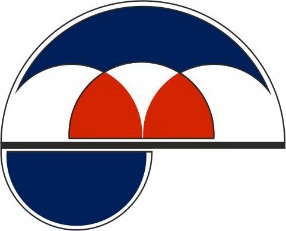 ООО «КУРОРТНОЕ АГЕНТСТВО ПЛЮС»  Официальный представитель Курорта «Старая Русса» в С-Петербурге,  санаториев и пансионатов Санкт-Петербурга Адрес Агентства: Санкт-Петербург, ул.Кирочная, 17                        Реализация:  (812) 272-23-49, 272-51-72, 272-80-47, 272-86-38, 579-98-63, 579-98-64, ф.272-19-87E-mail: info@ka-plus.ru    www.ka-plus.ruАдрес Агентства: Санкт-Петербург, ул.Кирочная, 17                        Реализация:  (812) 272-23-49, 272-51-72, 272-80-47, 272-86-38, 579-98-63, 579-98-64, ф.272-19-87E-mail: info@ka-plus.ru    www.ka-plus.ruКатегория номераТип питанияСтоимость2-местный номер «Твин» 2 категориястоловая 3 5502-местный номер «Твин» 2 категорияресторан4 4002-местный номер «Твин», «Дабл» 1 категориястоловая3 8002-местный номер «Твин», «Дабл» 1 категорияресторан4 6502-местный номер «Твин», «Дабл» +столовая3 9502-местный номер «Твин», «Дабл» +ресторан4  8001-местный номер 2 категориястоловая4 8501-местный номер 2 категорияресторан5 7001-местный номер 1 категориястоловая5 1501-местный номер 1 категорияресторан6 0001-местный номер +столовая5 4001-местный номер +ресторан6 250«Джуниор сюит» одноместное размещениестоловая7 450«Джуниор сюит» одноместное размещениересторан8 3002-местный 2-комнатный номер «Люкс»столовая5 9002-местный 2-комнатный номер «Люкс»ресторан6 7502-местный 2-комнатный номер «Люкс» одноместное размещениестоловая8 2502-местный 2-комнатный номер «Люкс» одноместное размещениересторан9 1003-комнатный номер «Апартамент»столовая7 8503-комнатный номер «Апартамент»ресторан8 7003-комнатный номер «Апартамент» одноместное размещениестоловая11 8003-комнатный номер «Апартамент» одноместное размещениересторан12 650Категория номераТип питанияСтоимость2-местный номер «Твин» 2 категориястоловая 3 4002-местный номер «Твин» 2 категорияресторан4 2502-местный номер «Твин», «Дабл» 1 категориястоловая3 7002-местный номер «Твин», «Дабл» 1 категорияресторан4 5502-местный номер «Твин», «Дабл» +столовая3 8502-местный номер «Твин», «Дабл» +ресторан4  7001-местный номер 2 категориястоловая4 6001-местный номер 2 категорияресторан5 4501-местный номер 1 категориястоловая4 9001-местный номер 1 категорияресторан5 7501-местный номер +столовая5 3501-местный номер +ресторан6 200«Джуниор сюит» одноместное размещениестоловая7 550«Джуниор сюит» одноместное размещениересторан8 4002-местный 2-комнатный номер «Люкс»столовая5 7502-местный 2-комнатный номер «Люкс»ресторан6 6002-местный 2-комнатный номер «Люкс» одноместное размещениестоловая8 0002-местный 2-комнатный номер «Люкс» одноместное размещениересторан8 8503-комнатный номер «Апартамент»столовая7 8503-комнатный номер «Апартамент»ресторан8 7003-комнатный номер «Апартамент» одноместное размещениестоловая11 8003-комнатный номер «Апартамент» одноместное размещениересторан12 650